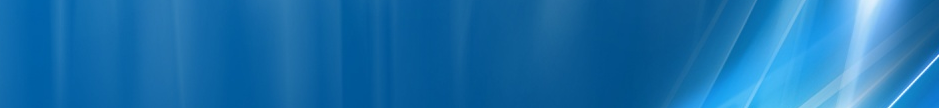 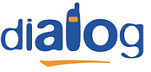 Iata una din primele 6 microcelule instalate ever în Capitala, la sfârsitul anului 1998 – mai precis pe data de 9 decembrie 1998 !Antena omni este montata deasupra intrarii în restaurantul McDonald’s de la Piata RomanaHW equipmentBTS Alcatel M5M	  | Evolium A9110		| 2 TRXKathrein K75 15 64 7					| Omni 890-960 MHz  /  360°  /  5dBiBCCHLACCIDTRXDiverseDiverse12410085912H82, H124EDGERAM -101 dBmBA_List 67 / 69 / 71 / 72 / 73 / 75 / 76 / 79 / 80 / 84 / 86 / 88 / 89   |   585  /  622  /  632RAR2Test 7EA   |   2Ter MB2Not BarredT321260BSIC 2PRP5DSF18MTMS-TXPWR-MAX-CCH5     |33 dBmBABS-AG-BLKS-RES3RAI103CNCCCH configuration0     |Not CombinedRAC2CRH8